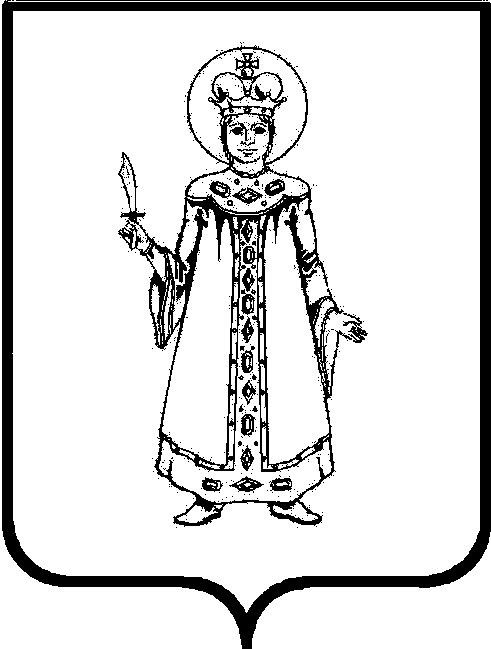 П О С Т А Н О В Л Е Н И ЕАДМИНИСТРАЦИИ СЛОБОДСКОГО СЕЛЬСКОГО ПОСЕЛЕНИЯ УГЛИЧСКОГО МУНИЦИПАЛЬНОГО РАЙОНАот 15. 10. 2018 г.    № 120О проведении месячника безопасности людей на водных объектах на территории Слободского сельского поселения В соответствии с Решением Комиссии по предупреждению и ликвидации чрезвычайных ситуаций и обеспечению пожарной безопасности Слободского сельского поселения от 15.10.2018 № 5  АДМИНИСТРАЦИЯ ПОСЕЛЕНИЯ ПОСТАНОВЛЯЕТ:Провести на территории Слободского сельского поселения с 15 ноября по 15 декабря 2018 года месячник безопасности людей на водных объектах.Утвердить план проведения месячника безопасности людей на водных объектах и обеспечить реализацию комплекса мероприятий по предупреждению гибели людей на водных объектах на территории Слободского сельского поселения (Приложение).3. Контроль за исполнением настоящего постановления возложить на заместителя Главы, председателя КЧС поселения Власову Я.С.4. Настоящее постановление вступает в силу с момента обнародования (опубликования) согласно ст. 38 Устава Слободского сельского поселения. Глава поселения                                                               М.А. Аракчеева Приложение к постановлению Администрации Слободского сельского поселения от 15. 10. 2018 г. № 120План проведения месячника безопасности людей на водных объектах на территории Слободского сельского поселения№ п/пНаименование  мероприятияСрок  исполненияОтветственные  за выполнение1.Организовать контроль за потенциально опасными участки водоемов.В теч.м-цаВласова Я.С.Милашевская Ю.К.Конарева Г.А.2. Установить в местах массового отдыха населения у водоемов стенды (щиты) «Выход на лед запрещен».В теч.м-цаВласова Я.С.Милашевская Ю.К.Соловьева Е.Л.Татаринова Е.А.4. Провести информационную работу среди населения через средства связи в с. Клементьево, с. Покровское.В теч.м-цаСоловьева Е.Л.Татаринова Е.А.5. Рекомендовать провести лекции  среди учащихся о необходимости соблюдения правил безопасного поведения вблизи водоемов.В теч.м-цаДиректора школ6.Изготовить и распространить среди населения листовки с информацией о поведении на водных объектах и распространить через старост.В теч.м-цаМилашевская Ю.К.Соловьева Е.Л.Татаринова Е.А.7.Осуществлять контроль за выполнением  данного плана мероприятий.В теч.м-цаВласова Я.С.